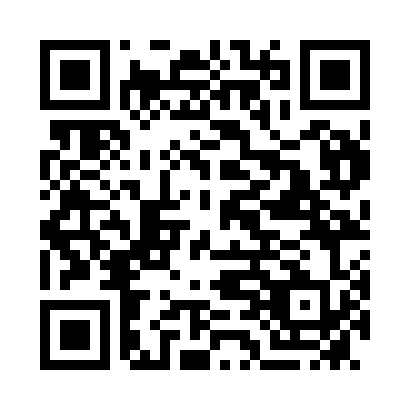 Prayer times for Katanning, AustraliaWed 1 May 2024 - Fri 31 May 2024High Latitude Method: NonePrayer Calculation Method: Muslim World LeagueAsar Calculation Method: ShafiPrayer times provided by https://www.salahtimes.comDateDayFajrSunriseDhuhrAsrMaghribIsha1Wed5:206:4412:073:075:296:492Thu5:206:4512:073:065:286:483Fri5:216:4612:073:055:276:474Sat5:226:4612:073:045:266:465Sun5:226:4712:063:045:256:456Mon5:236:4812:063:035:246:457Tue5:236:4912:063:025:236:448Wed5:246:4912:063:025:236:439Thu5:256:5012:063:015:226:4210Fri5:256:5112:063:005:216:4211Sat5:266:5212:063:005:206:4112Sun5:266:5212:062:595:196:4013Mon5:276:5312:062:585:196:4014Tue5:286:5412:062:585:186:3915Wed5:286:5512:062:575:176:3916Thu5:296:5512:062:575:176:3817Fri5:296:5612:062:565:166:3818Sat5:306:5712:062:565:156:3719Sun5:316:5712:062:555:156:3720Mon5:316:5812:062:555:146:3621Tue5:326:5912:062:545:146:3622Wed5:326:5912:062:545:136:3523Thu5:337:0012:072:535:136:3524Fri5:337:0112:072:535:126:3525Sat5:347:0212:072:535:126:3426Sun5:357:0212:072:525:116:3427Mon5:357:0312:072:525:116:3428Tue5:367:0312:072:525:106:3329Wed5:367:0412:072:515:106:3330Thu5:377:0512:072:515:106:3331Fri5:377:0512:072:515:096:33